Publicado en Santander el 19/04/2016 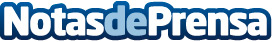 'La tierra de laberintos', de Ana de Beraza Lavín, la fantasía épica del momento"La oscuridad no te dejará ver, te rodeará la sangre, la maldad acechará tu espíritu. Un paso en falso y quedarás atrapado". Estas  son las claves del lanzamiento editorial que tuvo lugar el pasado mes de 'La tierra de laberintos', la novela fantástica del momento y que, según los expertos, tiene todos elementos para convertirse en una novela de culto del géneroDatos de contacto:Grieta EditorialNota de prensa publicada en: https://www.notasdeprensa.es/la-tierra-de-laberintos-de-ana-de-beraza-lavin Categorias: Literatura http://www.notasdeprensa.es